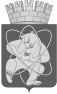 Городской округ«Закрытое административно – территориальное образование  Железногорск Красноярского края»АДМИНИСТРАЦИЯ ЗАТО г. ЖЕЛЕЗНОГОРСКПОСТАНОВЛЕНИЕ27.11.2023                                                                                                                                               № 497Иг. ЖелезногорскО прекращении предоставления муниципальной преференции в виде заключения договора аренды муниципального имущества без проведения торгов индивидуальному предпринимателю Кузовниковой Ольге МихайловнеРуководствуясь Гражданским кодексом Российской Федерации, Федеральным законом от 26.07.2006 № 135-ФЗ «О защите конкуренции», Федеральным законом от 24.07.2007 № 209-ФЗ «О развитии малого и среднего предпринимательства в Российской Федерации», Уставом ЗАТО Железногорск, решением Совета депутатов ЗАТО г. Железногорск от 27.08.2009 № 62-409Р «Об утверждении Положения о сдаче в аренду и безвозмездное пользование муниципального имущества, находящегося в Муниципальной казне закрытого административно-территориального образования Железногорск Красноярского края», постановлением Администрации ЗАТО г. Железногорск от 07.11.2013 № 1762 «Об утверждении муниципальной программы «Развитие инвестиционной, инновационной деятельности, малого и среднего предпринимательства на территории ЗАТО Железногорск», распоряжением Администрации ЗАТО г. Железногорск от 14.11.2023 № 708 пр «О наделении полномочиями», на основании заявления индивидуального предпринимателя Кузовниковой Ольги Михайловны, соглашения № 124 от 13.11.2023 о расторжении договора аренды муниципального имущества от 21.03.2018 №5259, ПОСТАНОВЛЯЮ:Прекратить 13.11.2023 предоставление муниципальной преференции в виде заключения договора аренды муниципального имущества без проведения торгов на комнату 6 (согласно техническому плану помещения от 12.11.2019), площадью 16,8 кв. метра, второго этажа нежилого помещения с кадастровым номером 24:58:0306001:553, расположенного по адресу: Российская      Федерация,      Красноярский      край,      ЗАТО      Железногорск,г. Железногорск, проезд Центральный, д. 10, пом. 5/1 Кузовниковой Ольге Михайловне. Муниципальному казенному учреждению «Управление имуществом, землепользования и землеустройства» (Е. Я. Сивчук):2.1. Внести сведения о прекращении оказания поддержки в единый реестр субъектов малого и среднего предпринимательства - получателей поддержки.3. Отделу       управления        проектами         и            документационного, организационного обеспечения деятельности Администрации ЗАТО г. Железногорск (В. Г. Винокурова) довести настоящее постановление до сведения населения через газету «Город и горожане».4. Отделу общественных связей Администрации ЗАТО г. Железногорск (И. С. Архипова) разместить настоящее постановление на официальном сайте Администрации ЗАТО г. Железногорск в информационно-телекоммуникационной сети «Интернет».5. Контроль над исполнением настоящего постановления оставляю за собой.6. Настоящее постановление вступает в силу с момента его подписания.Первый заместитель Главы ЗАТОг. Железногорск по стратегическомупланированию, экономическомуразвитию и финансам                                                                        Т. В. Голдырева 